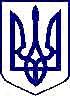 КРАСНОГРАДСЬКА МІСЬКА РАДАХХІІІ СЕСІЯ VІІІ СКЛИКАННЯРІШЕННЯ28 вересня 2021 року							№ 1328–VIІІПро внесення змін до Програми удосконалення медичної допомоги мешканцям Красноградськоїміської територіальної громади в рамках єдиного медичного простору на 2021 рікВідповідно до Конституції України, Закону України «Основи законодавства про охорону здоров’я України», Закону України «Про місцеве самоврядування в Україні», Закону України «Про охорону дитинства», Закону України «Про захист населення від інфекційних хвороб», Закону України «Про протидію поширенню хвороб, зумовлених вірусом імунодефіциту людини (ВІЛ), та правовий і соціальний захист людей, які живуть з ВІЛ», Закону України «Про протидію захворюванню на туберкульоз» та відповідно до Програми удосконалення медичної допомоги мешканцям Красноградської міської територіальної громади в рамках єдиного медичного простору на 2021 рік, затвердженої рішенням Красноградської міської ради від 24 грудня 2020 року № 87-VІІІ, враховуючи клопотання комунального некомерційного підприємства «Красноградська центральна районна лікарня» щодо додаткового виділення коштів в сумі 152,0 тис. грн. на  придбання стоматологічної установки з верхньою подачею, міська рада                                                                                                                                                                                                                                                                                                                                                                                                                                                                                                                                                                                                                                                                                                                                                                                                                                                                                                                                                                                                                                                                                                                                                                                                                                                                                                                                                                                                                                                                                                                                                                                                                                                                                                                                                                                                                                                                                                                                                                                                                                                                                                                                                                                                                                                                                                                                                                                                                                                                                                                                                                                                                                                                                                                                                                                                                                                                                                                                                                                                                                                                                                                                                                                                                                                                                                                                                                                                                                                                                                                                                                                                                                                                                                                                                                                                                                                                                                                                                                                                                                                                                                                                                                                                                                                                                                                                                                                                                                                                                                                                                                                                                                                                                                                                                                                                                                                                                                                                                                                                                                                                                                                                                                                                                                                                                                                                                                                                                                                                                                                                                                                                                                                                                                                                                                                                                                                                                                                                                                                                                                                                                                                                                                                                                                                                                                                                                                                                                                                                                                                                                                                                                                                                                                                                                                                                                                                                                                                                                                                                                                                                                                                                                                                                                                                                                                                                                                                                                                                                                                                                                                                                                                                                                                                                                                                                                                                                                                                                                                                                                                                                                                                                                                                                                                                                                                                                                                                                                                                                                                                                                                                                                                                                                                                                                                                                                                                                                                                                                                                                                                                                                                                 ВИРІШИЛА:Внести зміни до розділу V «ФІНАНСОВЕ ЗАБЕЗПЕЧЕННЯ»  Програми удосконалення медичної допомоги мешканцям Красноградської міської територіальної громади в рамках єдиного медичного простору на 2021 рік, затвердженої рішенням Красноградської міської ради від 24 грудня 2020 року № 87-VІІІ,  а саме: 1) Змінити суму фінансування в пункті «Надання багатопрофільної медичної допомоги населенню Красноградської міської територіальної громади» та викласти  її новій редакції «12097,442».2) змінити суму фінансування у пункті 11 «Придбання предметів і обладнання довгострокового користування»  та викласти її в новій редакції «1493,397»;3) викласти в новій редакції пункт «Разом». 2. Фінансовому управлінню міської ради (Олена ЄГУПОВА) забезпечити фінансування заходів Програми.3. Контроль за виконанням рішення покласти на постійні комісії з питань фінансів, бюджету, планування, соціально-економічного розвитку, інвестицій та міжнародного співробітництва (Юрій СНІДАЛОВ); з гуманітарних питань та питань розвитку інфраструктури (Людмила ВИНОГРАДОВА).Міський голова							      Світлана КРИВЕНКО№ Назва заходуСума видатків, тис. грн.Надання багатопрофільної медичної допомоги населенню Красноградської міської територіальної громади12097,442Поточні видатки10604,0451.Заробітна плата з нарахуваннями99,2002.Предмети, матеріали, обладнання та інвентар965,9113.Медикаменти та перев’язувальні матеріали2217,3034.Продукти харчування962,4625.Оплата послуг (крім комунальних)1695,4946.Видатки на відрядження47,4807.Оплата комунальних послуг та енергоносіїв4576,8668.Окремі заходи по реалізації державних (регіональних) програм, не віднесені до заходів розвитку8,3299.Виплата пенсій і допомоги131,00010.Інші виплати населенню200,000Капітальні видатки1493,39711.Придбання предметів і обладнання довгострокового користування1493,397Будівництво медичних установ та закладів8514,3511.Капітальний ремонт1403,7162.Реконструкція та реставрація4913,8233.«Співфінансування проєкту «Підвищення доступності та якості медичних послуг населенню шляхом проведення капітального ремонту території КНП «Красноградська ЦРЛ» обласного конкурсу проєктів місцевого та регіонального розвитку «Разом в майбутнє», в тому числі:1997,720за рахунок коштів місцевого бюджету499,430за рахунок коштів  бюджету Наталинської сільської ради499,430за рахунок коштів обласного бюджету998,8604.Виготовлення проектно-кошторисної документації, проведення поточного та капітального ремонту об'єктів: Виготовлення проектно-кошторисної документації, проходження експертизи та капітальний ремонт двох палат неврологічного відділення КНП "Красноградська ЦРЛ" за рахунок коштів обласного бюджету199,092Централізовані заходи з лікування хворих на цукровий діабет1369,200Разом21980,993